       ‘…those who hope in the Lord will renew their strength.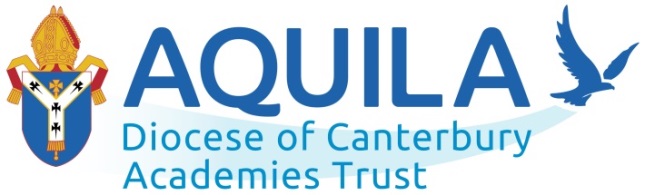       They will soar on wings like eagles; they will run and not grow weary,      they will walk and not be faint.’  Isaiah 40:31    connect | nurture | aspire | learn | excel | hope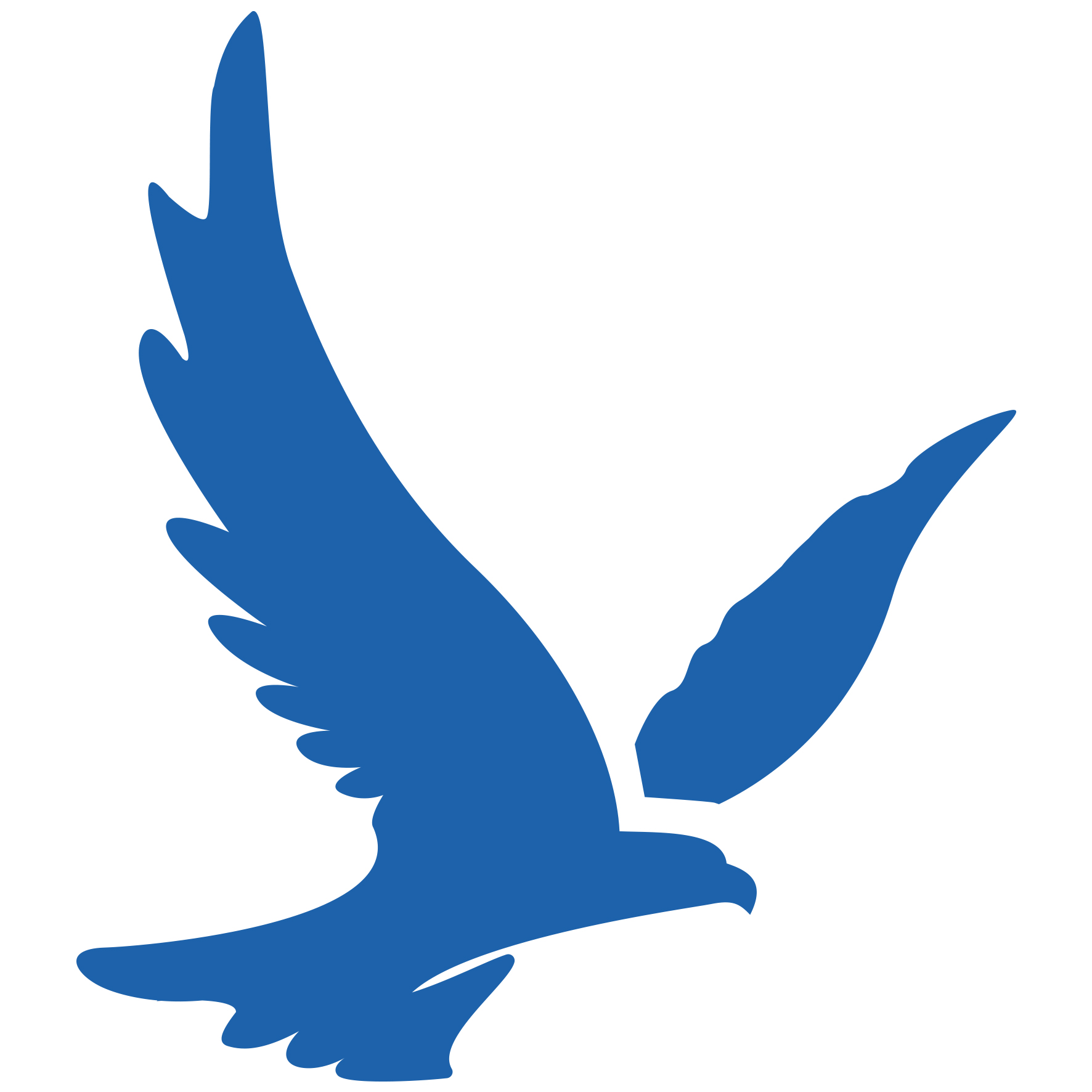 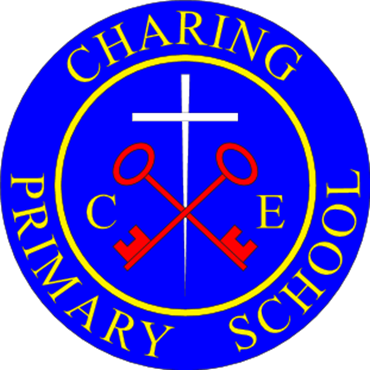 Multi Academy Trust PolicyCommon Trust Policy, Use as PublishedData Retention Policy Date adopted by Trust Board: 01/10/2020Date of next Review: 09/2023Date Adopted by Local Governing Body:Contents	Page 1 of 25Retention Guidelines1. The purpose of the retention guidelinesUnder the Freedom of Information Act 2000, schools are required to maintain a retention schedule listing the records which the school creates in the course of its business. The retention schedule lays down the length of time which the record needs to be retained and the action which should be taken when it is of no further administrative use. The retention schedule lays down the basis for normal processing under the Data Protection Act 1998, the Freedom of Information Act 2000 and the General Data Protection Regulation 2018.Members of staff are expected to manage their current record keeping systems using the retention schedule and to take account of the different kinds of retention periods when they are creating new record keeping systems.The retention schedule refers to all records regardless of the media in which they are stored.2. Benefits of a retention scheduleThere are a number of benefits which arise from the use of a complete retention schedule:Managing records against the retention schedules is deemed to be "normal processing" under the Data Protection Act 1998 and the Freedom of Information Act 2000.Members of staff should be aware that once a Freedom of Information request is received or a legal hold imposed then records disposal relating to the request or legal hold must be stoppedMembers of staff can be confident about safe disposal of information at the appropriate time.Information which is subject to Freedom of Information and Data Protection legislation will be available when required. The school is not maintaining and storing information unnecessarily.3. Maintaining and amending the retention scheduleWhere appropriate the retention schedule should be reviewed and amended to include any new record series created and remove any obsolete record series.This retention schedule contains recommended retention periods for the different record series created and maintained by schools in the course of their business. The schedule refers to all information regardless of the media in which it is stored.Some of the retention periods are governed by statute. Others are guidelines following best practice. Every effort has been made to ensure that these retention periods are compliant with the requirements of the Data Protection Act 1998, the Freedom of Information Act 2000 and the General Data Protection Regulations 2018Managing record series using these retention guidelines will be deemed to be "normal processing" under the legislation mentioned above. If record series are to be kept for longer or shorter periods than laid out in this document the reasons for this need to be documented.This schedule will be reviewed on a regular basis/ every three years.Using the Retention ScheduleThe Retention Schedule is divided into five sections:Management of the SchoolHuman ResourcesFinancial Management of the SchoolProperty ManagementPupil ManagementCurriculum ManagementExtra-Curricular ActivitiesCentral Government and Local Authority	Page 2 of 251	Management of the SchoolThis section contains retention periods connected to the general management of the school. This covers the work of the Governing Body, the Headteacher and the senior management team, the admissions process and operational administration.1.1	Governing BodyIn this context SECURE DISPOSAL should be taken to mean disposal using confidential waste bins, or if the school has the facility, shredding using a cross cut shredderThese are the copies which the clerk to the Governor may wish to retain so that requestors can view all the appropriate information without the clerk needing to print off and collate redacted copies of the minutes each time a request is made.	Page 3 of 251.2 Head Teacher and Senior Management Team	Page 6 of 25	Page 7 of 25School attendance: Departmental advice for maintained schools, academies, independent schools and local authorities October 2014 p6	Page 8 of 25	Page 9 of 25Employers are required to take a “clear copy” of the documents which they are shown as part of this process	Page 10 of 25This review took place as the Independent Inquiry on Child Sexual Abuse was beginning. In light of this, it is recommended that all records relating to child abuse are retained until the Inquiry is completed. This section will then be reviewed again to consider any recommendations the Inquiry might make concerning record retentionWhere the warning relates to child protection issues see above. If the disciplinary proceedings relate to a child protection matter please contact your Safeguarding Children Officer for further advice	Page 11 of 25	Page 13 of 253 Financial Management of the SchoolThis section deals with all aspects of the financial management of the school including the administration of school meals.3.1 Risk Management and Insurance3.4 Contract Management4 Property ManagementThis section covers the management of buildings and property4.1 Property Management	Page 16 of 255 Pupil ManagementThis section includes all records which are created during the time a pupil spends at the school. For information about accident reporting see under Health and Safety above.5.1 Pupil’s Educational Recordadded to the pupil fileThis review took place as the Independent Inquiry on Child Sexual Abuse was beginning. In light of this, it is recommended that all records relating to child abuse are retained until the Inquiry is completed. This section will then be reviewed again to take into account any recommendations the Inquiry might make concerning record retentionRetention periods relating to allegations made against adults can be found in the Human Resources section of this retention schedule.	Page 18 of 255.2 Attendance	Page 20 of 256.2 Implementation of Curriculum	Page 21 of 257 Extra-Curricular Activities7.1 Educational Visits outside theClassroom7.2 Walking Bus7.3 Family Liaison Officers and HomeSchool Liaison Assistants	Page 24 of 258 Central Government and Local AuthorityThis section covers records created in the course of interaction between the school and the local authority.8.1 Local Authority8.2 Central GovernmentPage 25 of 25Retention Guidelines ...................................................................................................................................................................Retention Guidelines ...................................................................................................................................................................Retention Guidelines ...................................................................................................................................................................21Management of the School .................................................................................................................................................Management of the School .................................................................................................................................................31.1Governing Body ...........................................................................................................................................................31.2Head Teacher and Senior Management Team ............................................................................................................61.3Admissions Process ......................................................................................................................................................71.4Operational Administration .........................................................................................................................................92Human Resources ..............................................................................................................................................................Human Resources ..............................................................................................................................................................102.1 Recruitment .....................................................................................................................................................................2.1 Recruitment .....................................................................................................................................................................102.2Operational Staff Management .................................................................................................................................112.3Management of Disciplinary and Grievance Processes .............................................................................................112.4Health and Safety .......................................................................................................................................................122.5Payroll and Pensions ..................................................................................................................................................133Financial Management of the School ................................................................................................................................Financial Management of the School ................................................................................................................................143.1Risk Management and Insurance ..............................................................................................................................143.2Asset Management ....................................................................................................................................................143.3Accounts and Statements including Budget Management .......................................................................................143.4Contract Management ...............................................................................................................................................153.5School Fund................................................................................................................................................................153.6School Meals and Management ................................................................................................................................154Property Management ......................................................................................................................................................Property Management ......................................................................................................................................................164.1Property Management ..............................................................................................................................................164.2Maintenance ..............................................................................................................................................................165Pupil Management .............................................................................................................................................................Pupil Management .............................................................................................................................................................175.1Pupil’s Educational Record ........................................................................................................................................175.2Attendance ................................................................................................................................................................195.3Special Educational Needs .........................................................................................................................................196Curriculum Management ...................................................................................................................................................Curriculum Management ...................................................................................................................................................206.1Statistics and Management Information ...................................................................................................................206.2Implementation of Curriculum ..................................................................................................................................217Extra-Curricular Activities ..................................................................................................................................................Extra-Curricular Activities ..................................................................................................................................................227.1Educational Visits outside the Classroom ..................................................................................................................227.2Walking Bus................................................................................................................................................................247.3Family Liaison Officers and Home School Liaison Assistants .....................................................................................248Central Government and Local Authority ..........................................................................................................................Central Government and Local Authority ..........................................................................................................................258.1Local Authority ...........................................................................................................................................................258.2Central Government ..................................................................................................................................................25Basic file descriptionData Protection IssuesStatutory ProvisionsRetention Period [Operational]Action at the end of theBasic file descriptionData Protection IssuesStatutory ProvisionsRetention Period [Operational]Action at the end of theadministrative life of therecord1.1.1   Agendas for Governing Body1.1.1   Agendas for Governing BodyThere may be dataThere may be dataOne copy should be retained with theOne copy should be retained with theSECURE DISPOSAL1SECURE DISPOSAL1meetingsmeetingsprotection issues ifprotection issues ifmaster set of minutes. All other copiesmaster set of minutes. All other copiesthe meeting isthe meeting iscan be disposed ofcan be disposed ofdealing withdealing withconfidential issuesconfidential issuesrelating to staffrelating to staff1.1.2   Minutes of Governing Body1.1.2   Minutes of Governing BodyThere may be dataThere may be datameetingsmeetingsprotection issues ifprotection issues ifthe meeting isthe meeting isdealing withdealing withconfidential issuesconfidential issuesrelating to staffrelating to staffPrincipal Set (signed)Principal Set (signed)PERMANENTPERMANENTIf the school is unable toIf the school is unable tostore these then they shouldstore these then they shouldbe offered to the Countybe offered to the CountyArchives ServiceArchives ServiceInspection Copies2Inspection Copies2Date of meeting + 3 yearsDate of meeting + 3 yearsIf these minutes contain anyIf these minutes contain anysensitive, personalsensitive, personalinformation they must beinformation they must beshredded.shredded.1.1.3   Reports presented to the1.1.3   Reports presented to theThere may be dataThere may be dataReports should be kept for a minimumReports should be kept for a minimumSECURE DISPOSAL or retainSECURE DISPOSAL or retainBasic file descriptionBasic file descriptionData Protection IssuesStatutory ProvisionsRetention Period [Operational]Action at the end of theBasic file descriptionBasic file descriptionData Protection IssuesStatutory ProvisionsRetention Period [Operational]Action at the end of theadministrative life of therecordGoverning BodyGoverning Bodyprotection issues ifprotection issues ifof 6 years. However, if the minutesof 6 years. However, if the minuteswith the signed set of thewith the signed set of thethe report deals withthe report deals withrefer directly to individual reports thenrefer directly to individual reports thenminutesminutesconfidential issuesconfidential issuesthe reports should be kept permanentlythe reports should be kept permanentlyrelating to staffrelating to staff1.1.41.1.4Meeting papers relating to theMeeting papers relating to theNoNoEducation Act 2002,Education Act 2002,Date of the meeting + a minimum of 6Date of the meeting + a minimum of 6SECURE DISPOSALSECURE DISPOSALannual parents’ meeting heldannual parents’ meeting heldSection 33Section 33yearsyearsunder section 33 of the Educationunder section 33 of the EducationAct 2002Act 20021.1.51.1.5Instruments of GovernmentInstruments of GovernmentNoNoPERMANENTPERMANENTThese should be retained inThese should be retained inincluding Articles of Associationincluding Articles of Associationthe school whilst the schoolthe school whilst the schoolis open and then offered tois open and then offered toCounty Archives ServiceCounty Archives Servicewhen the school closeswhen the school closes1.1.61.1.6Trusts and Endowments managedTrusts and Endowments managedNoNoPERMANENTPERMANENTThese should be retained inThese should be retained inby the Governing Bodyby the Governing Bodythe school whilst the schoolthe school whilst the schoolis open and then offered tois open and then offered toCounty Archives ServiceCounty Archives Servicewhen the school closes.when the school closes.1.1.71.1.7Action plans created andAction plans created andNoNoLife of the action plan + 3 yearsLife of the action plan + 3 yearsSECURE DISPOSALSECURE DISPOSALadministered by the Governingadministered by the GoverningBodyBody1.1.81.1.8Policy documents created andPolicy documents created andNoNoLife of the policy + 3 yearsLife of the policy + 3 yearsSECURE DISPOSALSECURE DISPOSALadministered by the Governingadministered by the GoverningBodyBody1.1.91.1.9Records relating to complaintsRecords relating to complaintsYesYesDate of the resolution of the complaintDate of the resolution of the complaintSECURE DISPOSALSECURE DISPOSALdealt with by the Governing Bodydealt with by the Governing Body+ a minimum of 6 years then review for+ a minimum of 6 years then review forfurther retention in case of contentiousfurther retention in case of contentiousdisputesdisputes 1.1.10 1.1.10Annual reports required by the Department of Education and Skills  Annual reports required by the Department of Education and Skills  NoNoDate of report + 10 yearsDate of report + 10 yearsSECURE DISPOSALSECURE DISPOSALPage 4 of 25Page 4 of 25Basic file descriptionData Protection IssuesStatutory ProvisionsRetention Period [Operational]Action at the end of theBasic file descriptionData Protection IssuesStatutory ProvisionsRetention Period [Operational]Action at the end of theadministrative life of therecordEducation (Governor’sEducation (Governor’sAnnual Reports)Annual Reports)(England)(England)(Amendment)(Amendment)Regulations 2002 SIRegulations 2002 SI2002 No 11712002 No 11711.1.11  Proposals concerning the change1.1.11  Proposals concerning the changeNoNoDate proposal accepted or declined + 3Date proposal accepted or declined + 3SECURE DISPOSALSECURE DISPOSALof status of a maintained schoolof status of a maintained schoolyearsyearsincluding Specialist Status Schoolsincluding Specialist Status Schoolsand Academiesand AcademiesBasic file descriptionBasic file descriptionData Protection IssuesStatutory ProvisionsRetention PeriodAction at the end of the[Operational]administrative life of the record1.2.1   Log books of activity in the school1.2.1   Log books of activity in the school1.2.1   Log books of activity in the schoolThere may be dataThere may be dataDate of last entry in theDate of last entry in theThese could be of permanentThese could be of permanentmaintained by the Head Teachermaintained by the Head Teacherprotection issues if theprotection issues if thebook + a minimum of 6book + a minimum of 6historical value and should behistorical value and should belog book refers tolog book refers toyears then reviewyears then reviewoffered to the County Archivesoffered to the County Archivesindividual pupils orindividual pupils orService if appropriateService if appropriatemembers of staffmembers of staff1.2.2   Minutes of Senior Management1.2.2   Minutes of Senior Management1.2.2   Minutes of Senior ManagementThere may be dataThere may be dataDate of the meeting + 3Date of the meeting + 3SECURE DISPOSALSECURE DISPOSALTeam meetings and the meetingsTeam meetings and the meetingsprotection issues if theprotection issues if theyears then reviewyears then reviewof other internal administrativeof other internal administrativeminutes refers tominutes refers tobodiesbodiesindividual pupils orindividual pupils ormembers of staffmembers of staff1.2.3   Reports created by the Head1.2.3   Reports created by the Head1.2.3   Reports created by the HeadThere may be dataThere may be dataDate of the report + aDate of the report + aSECURE DISPOSALSECURE DISPOSALTeacher or the Management TeamTeacher or the Management Teamprotection issues if theprotection issues if theminimum of 3 years thenminimum of 3 years thenreport refers toreport refers toreviewreviewindividual pupils orindividual pupils ormembers of staffmembers of staff1.2.4   Records created by head teachers,1.2.4   Records created by head teachers,1.2.4   Records created by head teachers,There may be dataThere may be dataCurrent academic year + 6Current academic year + 6SECURE DISPOSALSECURE DISPOSALdeputy head teachers, heads ofdeputy head teachers, heads ofprotection issues if theprotection issues if theyears then reviewyears then reviewyear and other members of staffyear and other members of staffrecords refer torecords refer towith administrative responsibilitieswith administrative responsibilitiesindividual pupils orindividual pupils ormembers of staffmembers of staff1.2.5   Correspondence created by head1.2.5   Correspondence created by head1.2.5   Correspondence created by headThere may be dataThere may be dataDate of correspondence + 3Date of correspondence + 3SECURE DISPOSALSECURE DISPOSALteachers, deputy head teachers,teachers, deputy head teachers,protection issues if theprotection issues if theyears then reviewyears then reviewheads of year and other membersheads of year and other memberscorrespondence referscorrespondence refersof staff with administrativeof staff with administrativeto individual pupils orto individual pupils orresponsibilitiesresponsibilitiesmembers of staffmembers of staff1.2.61.2.6Professional Development PlansProfessional Development PlansYesYesLife of the plan + 6 yearsLife of the plan + 6 yearsSECURE DISPOSALSECURE DISPOSAL1.2.71.2.7School Development PlansSchool Development PlansNoNoLife of the plan + 3 yearsLife of the plan + 3 yearsSECURE DISPOSALSECURE DISPOSAL1.3Admissions ProcessAdmissions ProcessBasic file descriptionData Protection IssuesStatutory ProvisionsRetention PeriodAction at the end of the[Operational]administrative life of the record1.3.1   All records relating to the creation1.3.1   All records relating to the creation1.3.1   All records relating to the creationNoNoSchool Admissions’School Admissions’Life of the policy + 3 yearsLife of the policy + 3 yearsSECURE DISPOSALSECURE DISPOSALand implementation of Charing’s Admissions’ Policyand implementation of Charing’s Admissions’ PolicyPolicy SchoolPolicy Schoolthen reviewthen reviewAdmissions CodeAdmissions CodeStatutory guidance forStatutory guidance foradmission authorities,admission authorities,governing bodies, localgoverning bodies, localauthorities, schoolsauthorities, schoolsadjudicators andadjudicators andadmission appealsadmission appealspanels December 2014panels December 20141.3.2   Admissions – if the admission is1.3.2   Admissions – if the admission is1.3.2   Admissions – if the admission isYesYesSchool Admissions CodeSchool Admissions CodeDate of admission + 1 yearDate of admission + 1 yearSECURE DISPOSALSECURE DISPOSALsuccessfulsuccessfulStatutory guidance forStatutory guidance foradmission authorities,admission authorities,governing bodies, localgoverning bodies, localauthorities, schoolsauthorities, schoolsadjudicators andadjudicators andadmission appealsadmission appealspanels December 2014panels December 20141.3.3   Admissions – if the appeal is1.3.3   Admissions – if the appeal is1.3.3   Admissions – if the appeal isYesYesSchool Admissions CodeSchool Admissions CodeResolution of case + 1 yearResolution of case + 1 yearSECURE DISPOSALSECURE DISPOSALunsuccessfulunsuccessfulStatutory guidance forStatutory guidance foradmission authorities,admission authorities,governing bodies, localgoverning bodies, localauthorities, schoolsauthorities, schoolsadjudicators andadjudicators andadmission appealsadmission appealspanels December 2014panels December 20141.3.4Register of AdmissionsRegister of AdmissionsYesYesSchool attendance:School attendance:Every entry in the admissionEvery entry in the admissionREVIEW Schools may wish toREVIEW Schools may wish toDepartmental advice forDepartmental advice forregister must be preservedregister must be preservedconsider keeping the admissionconsider keeping the admissionmaintained schools,maintained schools,for a period of three yearsfor a period of three yearsregister permanently as oftenregister permanently as oftenacademies, independentafter the date on which theschools receive enquiries from pastschools and localentry was made.3pupils to confirm the dates theyauthorities Octoberattended the school.20141.3.5   Admissions – Secondary Schools –YesCurrent year + 1 yearSECURE DISPOSALCasual1.3.6   Proofs of address supplied byYesSchool Admissions CodeCurrent year + 1 yearSECURE DISPOSAL              parents as part of the admissionsStatutory guidance for              processadmission authorities,governing bodies, localauthorities, schoolsadjudicators andadmission appealspanels December 20141.3.7   Supplementary Information formYesincluding additional informationsuch as religion, medical conditionsetcFor successful admissionsThis information should beSECURE DISPOSALadded to the pupil fileFor unsuccessful admissionsUntil appeals processSECURE DISPOSALcompleted1.4Operational AdministrationOperational AdministrationBasic file descriptionData Protection IssuesStatutory ProvisionsRetention PeriodAction at the end of the[Operational]administrative life of the record1.4.1General file seriesGeneral file seriesNoNoCurrent year + 5 years thenCurrent year + 5 years thenSECURE DISPOSALSECURE DISPOSALREVIEWREVIEW1.4.2   1.4.2 Records relating to the1.4.2   1.4.2 Records relating to the1.4.2   1.4.2 Records relating to theNoNoCurrent year + 3 yearsCurrent year + 3 yearsSTANDARD DISPOSALSTANDARD DISPOSALcreation and publication of thecreation and publication of theschool brochure or prospectusschool brochure or prospectus1.4.3   Records relating to the creation1.4.3   Records relating to the creation1.4.3   Records relating to the creationNoNoCurrent year + 1 yearCurrent year + 1 yearSTANDARD DISPOSALSTANDARD DISPOSALand distribution of circulars toand distribution of circulars tostaff, parents or pupilsstaff, parents or pupils1.4.4   Newsletters and other items with a1.4.4   Newsletters and other items with a1.4.4   Newsletters and other items with aNoNoCurrent year + 1 yearCurrent year + 1 yearSTANDARD DISPOSALSTANDARD DISPOSALshort operational useshort operational use1.4.5   1.4.5 Visitors’ Books and Signing in1.4.5   1.4.5 Visitors’ Books and Signing in1.4.5   1.4.5 Visitors’ Books and Signing inYesYesCurrent year + 6 years thenCurrent year + 6 years thenSECURE DISPOSALSECURE DISPOSALSheetsSheetsREVIEWREVIEW1.4.6   Records relating to the creation1.4.6   Records relating to the creation1.4.6   Records relating to the creationNoNoCurrent year + 6 years thenCurrent year + 6 years thenSECURE DISPOSALSECURE DISPOSALand management of Parentand management of ParentREVIEWREVIEWTeacher Associations and/or OldTeacher Associations and/or OldPupils AssociationsPupils Associations2Human ResourcesHuman ResourcesThis section deals with all matters of Human Resources management within the school.This section deals with all matters of Human Resources management within the school.This section deals with all matters of Human Resources management within the school.This section deals with all matters of Human Resources management within the school.This section deals with all matters of Human Resources management within the school.This section deals with all matters of Human Resources management within the school.This section deals with all matters of Human Resources management within the school.This section deals with all matters of Human Resources management within the school.This section deals with all matters of Human Resources management within the school.This section deals with all matters of Human Resources management within the school.This section deals with all matters of Human Resources management within the school.2.1 Recruitment2.1 Recruitment2.1 RecruitmentBasic file descriptionData ProtStatutory ProvisionsRetention Period [Operational]Action at the endIssuesof theadministrative lifeof the record2.1.1   All records leading up to the2.1.1   All records leading up to the2.1.1   All records leading up to theYesYesDate of appointment + 6 yearsDate of appointment + 6 yearsSECURE DISPOSALSECURE DISPOSALappointment of a newappointment of a newHeadteacherHeadteacher2.1.2   All records leading up to the2.1.2   All records leading up to the2.1.2   All records leading up to theYesYesDate of appointment of successful candidate + 6Date of appointment of successful candidate + 6SECURE DISPOSALSECURE DISPOSALappointment of a new memberappointment of a new membermonthsmonthsof staff – unsuccessfulof staff – unsuccessfulcandidatescandidates2.1.3   All records leading up to the2.1.3   All records leading up to the2.1.3   All records leading up to theYesYesAll the relevant information should be added toAll the relevant information should be added toSECURE DISPOSALSECURE DISPOSALappointment of a new memberappointment of a new memberthe staff personal file (see below) and all otherthe staff personal file (see below) and all otherof staff – successful candidateof staff – successful candidateinformation retained for 6 monthsinformation retained for 6 months2.1.4Pre-employment vettingPre-employment vettingNoNoDBS Update Service Employer GuideDBS Update Service Employer GuideThe school does not have to keep copies of DBSThe school does not have to keep copies of DBSinformation – DBS Checksinformation – DBS ChecksJune 2014: Keeping children safe inJune 2014: Keeping children safe incertificates. If the school does so the copy mustcertificates. If the school does so the copy mustSECURE DISPOSALeducation. July 2015 (Statutoryeducation. July 2015 (StatutoryNOT be retained for more than 6 monthsNOT be retained for more than 6 monthsGuidance from Dept. of Education)Guidance from Dept. of Education)Sections 73, 74Sections 73, 742.1.5   Proofs of identity collected as2.1.5   Proofs of identity collected as2.1.5   Proofs of identity collected asYesYesWhere possible these should be checked and aWhere possible these should be checked and apart of the process of checkingpart of the process of checkingnote kept of what was seen and what has beennote kept of what was seen and what has beenSECURE DISPOSAL“portable” enhanced DBS“portable” enhanced DBSchecked. If it is felt necessary to keep copychecked. If it is felt necessary to keep copydisclosuredisclosuredocumentation then this should be placed ondocumentation then this should be placed onthe member of staff’s personal filethe member of staff’s personal file2.1.6Pre-employment vettingPre-employment vettingYesYesAn employer’s guide to right to workAn employer’s guide to right to workWhere possible these documents should beWhere possible these documents should beinformation – Evidence provinginformation – Evidence provingchecks [Home Office May 2015]checks [Home Office May 2015]added to the Staff Personal File [see below], butadded to the Staff Personal File [see below], butSECURE DISPOSALthe right to work in the Unitedthe right to work in the Unitedif they are kept separately then the Homeif they are kept separately then the HomeKingdom4Kingdom4Office requires that the documents are kept forOffice requires that the documents are kept fortermination of Employment plus not less thantermination of Employment plus not less thantwo yearstwo years2.2 Operational Staff Management2.2 Operational Staff Management2.2 Operational Staff ManagementBasic file descriptionData ProtStatutory ProvisionsRetention Period [Operational]Action at the end of theAction at the end of theIssuesadministrative life of theadministrative life of therecord2.2.1Staff Personal FileStaff Personal FileYesYesTermination of Employment + 6 yearsTermination of Employment + 6 yearsSECURE DISPOSALSECURE DISPOSALSECURE DISPOSAL2.2.2TimesheetsTimesheetsYesYesCurrent year + 6 yearsCurrent year + 6 yearsSECURE DISPOSALSECURE DISPOSALSECURE DISPOSAL2.2.3Annual appraisal/ assessmentAnnual appraisal/ assessmentYesYesCurrent year + 5 yearsCurrent year + 5 yearsSECURE DISPOSALSECURE DISPOSALSECURE DISPOSALrecordsrecords2.3 Management of Disciplinary and2.3 Management of Disciplinary and2.3 Management of Disciplinary andGrievance ProcessesGrievance ProcessesGrievance Processes2.3.1   Allegation of a child protection2.3.1   Allegation of a child protection2.3.1   Allegation of a child protectionYesYes“Keeping children safe in education“Keeping children safe in educationUntil the person’s normal retirement ageUntil the person’s normal retirement ageSECURE DISPOSAL TheseSECURE DISPOSAL TheseSECURE DISPOSAL Thesenature against a member ofnature against a member ofStatutory guidance for schools andStatutory guidance for schools andor 10 years from the date of theor 10 years from the date of therecords must berecords must berecords must bestaff including where thestaff including where thecolleges March 2015”; “Workingcolleges March 2015”; “Workingallegation whichever is the longer thenallegation whichever is the longer thenshreddedshreddedshreddedallegation is unfounded5allegation is unfounded5together to safeguard children. Atogether to safeguard children. AREVIEW. Note allegations that are foundREVIEW. Note allegations that are foundguide to inter-agency working toguide to inter-agency working toto be malicious should be removed fromto be malicious should be removed fromsafeguard and promote the welfare ofsafeguard and promote the welfare ofpersonnel files. If found they are to bepersonnel files. If found they are to bechildren March 2015”children March 2015”kept on the file and a copy provided tokept on the file and a copy provided tothe person concernedthe person concerned2.3.2Disciplinary ProceedingsDisciplinary ProceedingsYesYesDate of warning66 + 6 monthsDate of warning66 + 6 monthsSECURE DISPOSALSECURE DISPOSALSECURE DISPOSALOral warningOral warningDate of warning + 6 monthsDate of warning + 6 months[If warnings are placed on[If warnings are placed on[If warnings are placed onwritten warning – level 1written warning – level 1Date of warning + 12 monthsDate of warning + 12 monthspersonal files then theypersonal files then theypersonal files then theywritten warning – level 2written warning – level 2Date of warning + 18 monthsDate of warning + 18 monthsmust be weeded from themust be weeded from themust be weeded from thefinal warningfinal warningfile)file)file)case not foundcase not foundIf the incident is child protection relatedIf the incident is child protection relatedSECURE DISPOSALSECURE DISPOSALSECURE DISPOSALthen see above otherwise dispose of atthen see above otherwise dispose of atthe conclusion of the casethe conclusion of the case2.4 Health and Safety2.4 Health and Safety2.4 Health and SafetyBasic file descriptionData ProtStatutory ProvisionsRetention Period [Operational]Action at the end of theIssuesadministrative life of therecord2.4.1   Health and Safety Policy2.4.1   Health and Safety Policy2.4.1   Health and Safety PolicyNoNoLife of policy + 3 yearsLife of policy + 3 yearsSECURE DISPOSALSECURE DISPOSALStatementsStatements2.4.2   Health and Safety Risk2.4.2   Health and Safety Risk2.4.2   Health and Safety RiskNoNoLife of risk assessment + 3 yearsLife of risk assessment + 3 yearsSECURE DISPOSALSECURE DISPOSALAssessmentsAssessments2.4.3   Records relating to accident/2.4.3   Records relating to accident/2.4.3   Records relating to accident/YesYesDate of incident + 12 years In the case ofDate of incident + 12 years In the case ofSECURE DISPOSALSECURE DISPOSALinjury at workinjury at workserious accidents a further retentionserious accidents a further retentionperiod will need to be appliedperiod will need to be applied2.4.4Accident ReportingAccident ReportingYesYesSocial Security (Claims and Payments)Regulations 1979 Regulation 25. SocialSecurity Administration Act 1992Section 8. Limitation Act 1980AdultsAdultsDate of the incident + 6 yearsDate of the incident + 6 yearsSECURE DISPOSALSECURE DISPOSALChildrenChildrenDOB of the child + 25 yearsDOB of the child + 25 yearsSECURE DISPOSALSECURE DISPOSAL2.4.5Control of SubstancesControl of SubstancesNoNoControl of Substances Hazardous toCurrent year + 40 yearsCurrent year + 40 yearsSECURE DISPOSALSECURE DISPOSALHazardous to Health (COSHH)Hazardous to Health (COSHH)Health Regulations 2002. SI 2002 No2677 Regulation 11; Records keptunder the 1994 and 1999 Regulationsto be kept as if the 2002 Regulationshad not been made. Regulation 18 (2)2.4.6   Process of monitoring of areas2.4.6   Process of monitoring of areas2.4.6   Process of monitoring of areasNoNoControl of Asbestos at WorkLast action + 40 yearsLast action + 40 yearsSECURE DISPOSALSECURE DISPOSALwhere employees and personswhere employees and personsRegulations 2012 SI 1012 No 632are likely to have become inare likely to have become inRegulation 19contact with asbestoscontact with asbestos2.4.7   Process of monitoring of areas2.4.7   Process of monitoring of areas2.4.7   Process of monitoring of areasNoNoLast action + 50 yearsLast action + 50 yearsSECURE DISPOSALSECURE DISPOSALwhere employees and personswhere employees and personsare likely to have become inare likely to have become incontact with radiationcontact with radiation2.4.8   Fire Precautions log books2.4.8   Fire Precautions log books2.4.8   Fire Precautions log booksNoNoCurrent year + 6 yearsCurrent year + 6 yearsSECURE DISPOSALSECURE DISPOSALPage 12 of 25Page 12 of 25Page 12 of 25Page 12 of 252.5 Payroll and Pensions2.5 Payroll and PensionsBasic file descriptionData ProtStatutory ProvisionsRetention Period [Operational]Action at the end of theIssuesadministrative life of therecord2.5.1   Maternity pay records2.5.1   Maternity pay recordsYesYesStatutory Maternity Pay (General)Statutory Maternity Pay (General)Current year + 3 yearsCurrent year + 3 yearsSECURE DISPOSALSECURE DISPOSALRegulations 1986 (SI1986/1960),Regulations 1986 (SI1986/1960),revised 1999 (SI1999/567)revised 1999 (SI1999/567)2.5.2   Records held under Retirement2.5.2   Records held under RetirementYesYesCurrent year + 6 yearsCurrent year + 6 yearsSECURE DISPOSLSECURE DISPOSLBenefits Schemes (InformationBenefits Schemes (InformationPowers) Regulations 1995Powers) Regulations 1995Basic file descriptionData Prot IssuesStatutory ProvisionsRetention PeriodAction at the end of the[Operational]administrative life of the record3.1.1   Employer’s Liability InsuranceNoClosure of the school + 40SECURE DISPOSALCertificateyears3.2 Asset Management3.2 Asset ManagementBasic file descriptionData Prot IssuesStatutory ProvisionsRetention PeriodAction at the end of the[Operational]administrative life of the record3.2.1   Inventories of furniture and3.2.1   Inventories of furniture andNoCurrent year + 6 yearsSECURE DISPOSALequipment3.2.2   Burglary, theft and vandalism3.2.2   Burglary, theft and vandalismNoCurrent year + 6 yearsSECURE DISPOSALreport forms3.3 Accounts and Statements3.3 Accounts and Statementsincluding Budget Managementincluding Budget ManagementBasic file descriptionData Prot IssuesStatutory ProvisionsRetention PeriodAction at the end of the[Operational]administrative life of the record3.3.1Annual AccountsNoCurrent year + 6 yearsSTANDARD DISPOSAL3.3.2   Loans and grants managed by the3.3.2   Loans and grants managed by theNoDate of last payment on theSECURE DISPOSALschoolloan + 12 years then REVIEW3.3.3Student Grant applicationsYesCurrent year + 3 yearsSECURE DISPOSAL3.3.4   All records relating to the creation3.3.4   All records relating to the creationNoLife of the budget + 3 yearsSECURE DISPOSALand management of budgetsincluding the Annual Budgetstatement and background papers3.3.5   Invoices, receipts, order books and3.3.5   Invoices, receipts, order books andNoCurrent financial year + 6SECURE DISPOSALrequisitions, delivery noticesyears3.3.6   3.3.6 Records relating to the3.3.6   3.3.6 Records relating to theNoCurrent financial year + 6SECURE DISPOSALcollection and banking of moniesyears3.3.7   Records relating to the3.3.7   Records relating to theNoCurrent financial year + 6SECURE DISPOSALPage 14 of 25Page 14 of 25identification and collection ofyearsdebtBasic file descriptionData Prot IssuesStatutory ProvisionsRetention PeriodAction at the end of the[Operational]administrative life of the record3.4.1   All records relating to the3.4.1   All records relating to theNoNoLimitation Act 1980Limitation Act 1980Last payment on theLast payment on theSECURE DISPOSALSECURE DISPOSALmanagement of contracts undermanagement of contracts undercontract + 12 yearscontract + 12 yearssealseal3.4.2   All records relating to the3.4.2   All records relating to theNoNoLimitation Act 1980Limitation Act 1980Last payment on theLast payment on theSECURE DISPOSALSECURE DISPOSALmanagement of contracts undermanagement of contracts undercontract + 6 yearscontract + 6 yearssignaturesignature3.4.3   Records relating to the monitoring3.4.3   Records relating to the monitoringNoNoCurrent year + 2 yearsCurrent year + 2 yearsSECURE DISPOSALSECURE DISPOSALof contractsof contracts3.5 School Fund3.5 School Fund3.5 School FundBasic file descriptionData Prot IssuesStatutory ProvisionsRetention PeriodAction at the end of the[Operational]administrative life of the record3.5.1  School Fund - Cheque books  School Fund - Cheque booksNoNoCurrent year + 6 yearsCurrent year + 6 yearsSECURE DISPOSALSECURE DISPOSAL3.5.2   School Fund - Paying in books3.5.2   School Fund - Paying in books3.5.2   School Fund - Paying in booksNoNoCurrent year + 6 yearsCurrent year + 6 yearsSECURE DISPOSALSECURE DISPOSAL3.5.3   School Fund – Ledger3.5.3   School Fund – Ledger3.5.3   School Fund – LedgerNoNoCurrent year + 6 yearsCurrent year + 6 yearsSECURE DISPOSALSECURE DISPOSAL3.5.4   School Fund – Invoices3.5.4   School Fund – Invoices3.5.4   School Fund – InvoicesNoNoCurrent year + 6 yearsCurrent year + 6 yearsSECURE DISPOSALSECURE DISPOSAL3.5.5   School Fund – Receipts3.5.5   School Fund – Receipts3.5.5   School Fund – ReceiptsNoNoCurrent year + 6 yearsCurrent year + 6 yearsSECURE DISPOSALSECURE DISPOSAL3.5.6  School Fund - Bank statements  School Fund - Bank statementsNoNoCurrent year + 6 yearsCurrent year + 6 yearsSECURE DISPOSALSECURE DISPOSAL3.5.7   School Fund – Journey Books3.5.7   School Fund – Journey Books3.5.7   School Fund – Journey BooksNoNoCurrent year + 6 yearsCurrent year + 6 yearsSECURE DISPOSALSECURE DISPOSAL3.6 School Meals and Management3.6 School Meals and Management3.6 School Meals and ManagementBasic file descriptionData Prot IssuesStatutory ProvisionsRetention PeriodAction at the end of the[Operational]administrative life of the record3.6.1   Free School Meals Registers3.6.1   Free School Meals Registers3.6.1   Free School Meals RegistersYesYesCurrent year + 6 yearsCurrent year + 6 yearsSECURE DISPOSALSECURE DISPOSAL3.6.2  School Meals Registers  School Meals RegistersYesYesCurrent year + 3 yearsCurrent year + 3 yearsSECURE DISPOSALSECURE DISPOSAL3.6.3   School Meals Summary Sheets3.6.3   School Meals Summary Sheets3.6.3   School Meals Summary SheetsNoNoCurrent year + 3 yearsCurrent year + 3 yearsSECURE DISPOSALSECURE DISPOSALPage 15 of 25Page 15 of 25Page 15 of 25Page 15 of 25Basic file descriptionData Prot IssuesStatutory ProvisionsRetention PeriodAction at the end of the[Operational]administrative life of the record4.1.1   Title deeds of properties belongingNoPERMANENTto the schoolThese should follow theproperty unless the propertyhas been registered with theLand Registry4.1.2   Plans of property belong to theNoThese should be retainedschoolwhilst the building belongsto the school and should bepassed onto any new ownersif the building is leased orsold.4.1.3   Leases of property leased by or toNoExpiry of lease + 6 yearsSECURE DISPOSALthe school4.1.4   Records relating to the letting ofNoCurrent financial year + 6SECURE DISPOSALschool premisesyears4.2 Maintenance4.2 MaintenanceBasic file descriptionData Prot IssuesStatutory ProvisionsRetention PeriodAction at the end of the[Operational]administrative life of the record4.2.1   All records relating to the4.2.1   All records relating to theNoNoCurrent year + 6 yearsCurrent year + 6 yearsSECURE DISPOSALSECURE DISPOSALmaintenance of the school carriedmaintenance of the school carriedout by contractorsout by contractors4.2.2   All records relating to the4.2.2   All records relating to theNoNobooks Current year + 6 yearsbooks Current year + 6 yearsSECURE DISPOSALSECURE DISPOSALmaintenance of the school carriedmaintenance of the school carriedout by school employees includingout by school employees includingmaintenance logmaintenance logBasic file descriptionData ProtStatutory ProvisionsRetention PeriodAction at the end of the administrative life of theIssues[Operational]record5.1.1   Pupil’s Educational Record required by The Education (Pupil Information) (England) Regulations 20055.1.1   Pupil’s Educational Record required by The Education (Pupil Information) (England) Regulations 2005YesYesThe Education (PupilThe Education (PupilInformation) (England)Information) (England)Regulations 2005 SIRegulations 2005 SI2005 No. 14372005 No. 1437PrimaryPrimaryRetain whilst the childRetain whilst the childThe file should follow the pupil when he/she leavesThe file should follow the pupil when he/she leavesremains at the primaryremains at the primarythe primary school. This will include:the primary school. This will include:schoolschool• to another primary school• to another primary school• to a secondary school• to a secondary school• to a pupil referral unit• to a pupil referral unit• If the pupil dies whilst at primary school the file• If the pupil dies whilst at primary school the fileshould be returned to the Local Authority to beshould be returned to the Local Authority to beretained for the statutory retention period.retained for the statutory retention period.If the pupil transfers to an independent school,If the pupil transfers to an independent school,transfers to home schooling or leaves the countrytransfers to home schooling or leaves the countrythe file should be returned to the Local Authoritythe file should be returned to the Local Authorityto be retained for the statutory retention period.to be retained for the statutory retention period.Primary Schools do not ordinarily have sufficientPrimary Schools do not ordinarily have sufficientstorage space to store records for pupils who havestorage space to store records for pupils who havenot transferred in the normal way. It makes morenot transferred in the normal way. It makes moresense to transfer the record to the Local Authoritysense to transfer the record to the Local Authorityas it is more likely that the pupil will request theas it is more likely that the pupil will request therecord from the Local Authorityrecord from the Local AuthoritySecondarySecondaryLimitation Act 1980Limitation Act 1980Date of Birth of the pupil +Date of Birth of the pupil +SECURE DISPOSALSECURE DISPOSAL(Section 2)(Section 2)25 years25 years5.1.2   Examination Results –Copies Public5.1.2   Examination Results –Copies PublicYesYesPupilPupilThis information should beThis information should beAll uncollected certificates should be returned toAll uncollected certificates should be returned toadded to the pupil fileadded to the pupil filethe examination board.the examination board.InternalInternalThis information should beThis information should bePage 17 of 25Page 17 of 255.1.3   Child Protection information heldYes“Keeping children safe inIf any records relating toSECURE DISPOSAL – these recordson pupil fileeducation Statutorychild protection issues areMUST be shreddedguidance for schools andplaced on the pupil file, itcolleges March 2015”;should be in a sealed“Working together toenvelope and then retainedsafeguard children. A guidefor the same period of timeto inter-agency working toas the pupil file.safeguard and promote thewelfare of children March2015”5.1.4   Child protection information heldYes“Keeping children safe inDOB of the child + 25 yearsSECURE DISPOSAL – these recordsin separate fileseducation Statutorythen review This retentionMUST be shreddedguidance for schools andperiod was agreed incolleges March 2015”;consultation with the“Working together toSafeguarding Children Groupsafeguard children. A guideon the understanding thatto inter-agency working tothe principal copy of thissafeguard and promote theinformation will be found onwelfare of children Marchthe Local Authority Social2015”Services recordBasic file descriptionData ProtStatutory ProvisionsRetention Period [Operational]Action at the end of theIssuesadministrative life of the record5.2.1Attendance RegistersYesSchool attendance:Every entry in the attendanceSECURE DISPOSALDepartmental advice forregister must be preserved for amaintained schools,period of three years after theacademies, independentdate on which the entry wasschools and local authoritiesmade.October 20145.2.2Correspondence relating toEducation Act 1996 Section 7Current academic year + 2 yearsSECURE DISPOSALauthorised absence5.3 Special Educational Needs5.3 Special Educational NeedsBasic file descriptionData ProtStatutory ProvisionsRetention Period [Operational]Action at the end of theIssuesadministrative life of the record5.3.1   Special Educational Needs files,5.3.1   Special Educational Needs files,YesLimitation Act 1980 (Section 2)Date of Birth of the pupil + 25REVIEW NOTE: This retentionreviews and Individual Educationyearsperiod is the minimum retentionPlansperiod that any pupil file should bekept. Some authorities choose tokeep SEN files for a longer periodof time to defend themselves in a“failure to provide a sufficienteducation” case. There is anelement of business risk analysisinvolved in any decision to keepthe records longer than theminimum retention period and thisshould be documented.5.3.2Statement maintained underYesEducation Act 1996 SpecialDate of birth of the pupil + 25SECURE DISPOSAL unless thesection 234 of the Education ActEducational Needs andyears [This would normally bedocument is subject to a legal hold1990 and any amendments madeDisability Act 2001 Section 1retained on the pupil file]to the statement5.3.3   Advice and information provided5.3.3   Advice and information providedYesSpecial Educational Needs andDate of birth of the pupil + 25SECURE DISPOSAL unless theto parents regarding educationalDisability Act 2001 Section 2years [This would normally bedocument is subject to a legal holdneedsretained on the pupil file]5.3.4Accessibility StrategyYesSpecial Educational Needs andDate of birth of the pupil + 25SECURE DISPOSAL unless theDisability Act 2001 Section 14years [This would normally bedocument is subject to a legal holdPage 19 of 25retained on the pupil file]retained on the pupil file]6  Curriculum Management6  Curriculum Management6.1 Statistics and Management6.1 Statistics and ManagementInformationInformationBasic file descriptionData Prot IssuesData Prot IssuesStatutory ProvisionsStatutory ProvisionsRetention PeriodAction at the end of the[Operational]administrative life of the record6.1.1Curriculum returnsNoNoCurrent year + 3 yearsSECURE DISPOSAL6.1.2   Examination Results (Schools Copy)6.1.2   Examination Results (Schools Copy)YesYesCurrent year + 6 yearsSECURE DISPOSALSATS records –YesYesThe SATS results should beSECURE DISPOSALResultsrecorded on the pupil’seducational file and willtherefore be retained untilthe pupil reaches the age of25 years. The school maywish to keep a compositerecord of all the whole yearSATs results. These could bekept for current year + 6years to allow suitablecomparisonExamination PapersThe examination papersSECURE DISPOSALshould be kept until anyappeals/validation process iscomplete6.1.3Published Admission NumberYesYesCurrent year + 6 yearsSECURE DISPOSAL(PAN) Reports6.1.4   Value Added and Contextual Data6.1.4   Value Added and Contextual DataYesYesCurrent year + 6 yearsSECURE DISPOSAL6.1.5Self-Evaluation FormsYesYesCurrent year + 6 yearsSECURE DISPOSALBasic file descriptionData Prot IssuesStatutory ProvisionsRetention PeriodAction at the end of the[Operational]administrative life of the record6.2.1Schemes of WorkSchemes of WorkNoNoCurrent year + 1 yearCurrent year + 1 yearIt may be appropriate to reviewIt may be appropriate to review6.2.2TimetableTimetableNoNoCurrent year + 1 yearCurrent year + 1 yearthese records at the end of eachthese records at the end of each6.2.3Class Record BooksClass Record BooksNoNoCurrent year + 1 yearCurrent year + 1 yearyear and allocate a furtheryear and allocate a further6.2.4Mark BooksMark BooksNoNoCurrent year + 1 yearCurrent year + 1 yearretention period or SECUREretention period or SECURE6.2.5     Record of homework set6.2.5     Record of homework set6.2.5     Record of homework setNoNoCurrent year + 1 yearCurrent year + 1 yearDISPOSALDISPOSAL6.2.6Pupils’ Work Pupils’ Work NoNoWhere possible pupils’ workWhere possible pupils’ workSECURE DISPOSALSECURE DISPOSALshould be returned to theshould be returned to thepupil at the end of thepupil at the end of theacademic year if this is notacademic year if this is notthe school’s policy thenthe school’s policy thencurrent year + 1 yearcurrent year + 1 yearBasic file descriptionData Prot IssuesStatutory ProvisionsRetention PeriodAction at the end of the[Operational]administrative life of the record7.1.1   Records created by schools to7.1.1   Records created by schools toNoNoOutdoor Education Advisers’Outdoor Education Advisers’Date of visit + 14 yearsDate of visit + 14 yearsSECURE DISPOSALSECURE DISPOSALobtain approval to run anobtain approval to run anPanel National GuidancePanel National GuidanceEducational Visit outside theEducational Visit outside thewebsite http://oeapng.infowebsite http://oeapng.infoClassroom – Primary SchoolsClassroom – Primary Schoolsspecifically Section 3 - “Legalspecifically Section 3 - “LegalFramework and EmployerFramework and EmployerSystems” and Section 4 -Systems” and Section 4 -“Good Practice”.“Good Practice”.7.1.2   Records created by schools to7.1.2   Records created by schools toNoNoOutdoor Education Advisers’Outdoor Education Advisers’Date of visit + 10 yearsDate of visit + 10 yearsSECURE DISPOSALSECURE DISPOSALobtain approval to run anobtain approval to run anPanel National GuidancePanel National GuidanceEducational Visit outside theEducational Visit outside thewebsite http://oeapng.infowebsite http://oeapng.infoClassroom – Secondary SchoolsClassroom – Secondary Schoolsspecifically Section 3 - “Legalspecifically Section 3 - “LegalFramework and EmployerFramework and EmployerSystems” and Section 4 -Systems” and Section 4 -“Good Practice”“Good Practice”7.1.3   Parental consent forms for school7.1.3   Parental consent forms for schoolYesYesConclusion of the tripConclusion of the tripAlthough the consent forms couldAlthough the consent forms couldtrips where there has been notrips where there has been nobe retained for DOB + 22 years, thebe retained for DOB + 22 years, themajor incidentmajor incidentrequirement for them beingrequirement for them beingneeded is low and most schools doneeded is low and most schools donot have the storage capacity tonot have the storage capacity toretain every single consent formretain every single consent formissued by the school for this periodissued by the school for this periodof time.of time.7.1.4   Parental permission slips for school7.1.4   Parental permission slips for schoolYesYesLimitation Act 1980 (Section 2)Limitation Act 1980 (Section 2)DOB of the pupil involved inDOB of the pupil involved intrips – where there has been atrips – where there has been athe incident + 25 years Thethe incident + 25 years Themajor incidentmajor incidentpermission slips for all thepermission slips for all thepupils on the trip need to bepupils on the trip need to beretained to show that theretained to show that therules had been followed forrules had been followed forall pupilsall pupilsPage 22 of 25Page 22 of 25Page 22 of 25Page 22 of 25Page 22 of 25Basic file descriptionData Prot IssuesStatutory ProvisionsRetention PeriodAction at the end of the[Operational]administrative life of the record7.2.1   Walking Bus Registers7.2.1   Walking Bus RegistersYesYesDate of register + 3 yearsDate of register + 3 yearsSECURE DISPOSAL [If these recordsSECURE DISPOSAL [If these recordsThis takes into account theThis takes into account theare retained electronically anyare retained electronically anyfact that if there is anfact that if there is anbackup copies should be destroyedbackup copies should be destroyedincident requiring anincident requiring anat the same time]at the same time]accident report the registeraccident report the registerwill be submitted with thewill be submitted with theaccident report and kept foraccident report and kept forthe period of time requiredthe period of time requiredfor accident reportingfor accident reportingBasic file descriptionData Prot IssuesStatutory ProvisionsRetention PeriodAction at the end of the[Operational]administrative life of the record7.3.1Day BooksYesCurrent year + 2 years thenreview7.3.2   Reports for outside agencies -7.3.2   Reports for outside agencies -YesWhilst child is attendingwhere the report has beenschool and then destroyincluded on the case file created bythe outside agency7.3.3Referral formsYesWhile the referral is current7.3.4Contact data sheetsYesCurrent year then review, ifcontact is no longer activethen destroy7.3.5Contact database entriesYesCurrent year then review, ifcontact is no longer activethen destroy7.3.6Group RegistersYesCurrent year + 2 yearsBasic file descriptionData Prot IssuesStatutory ProvisionsRetention PeriodAction at the end of the[Operational]administrative life of the record8.1.1Secondary Transfer SheetsSecondary Transfer SheetsYesYesCurrent year + 2 yearsCurrent year + 2 yearsSECURE DISPOSALSECURE DISPOSAL(Primary)(Primary)8.1.2Attendance ReturnsAttendance ReturnsYesYesCurrent year + 1 yearCurrent year + 1 yearSECURE DISPOSALSECURE DISPOSAL8.1.3School Census ReturnsSchool Census ReturnsNoNoCurrent year + 5 yearsCurrent year + 5 yearsSECURE DISPOSALSECURE DISPOSAL8.1.4   Circulars and other information8.1.4   Circulars and other information8.1.4   Circulars and other informationNoNoOperational useOperational useSECURE DISPOSALSECURE DISPOSALsent from the Local Authoritysent from the Local AuthorityBasic file descriptionData Prot IssuesStatutory ProvisionsRetention PeriodAction at the end of the[Operational]administrative life of the record8.2.1   OFSTED reports and papers8.2.1   OFSTED reports and papersNoNoLife of the report thenLife of the report thenSECURE DISPOSALSECURE DISPOSALREVIEWREVIEW8.2.2   Returns made to central8.2.2   Returns made to centralNoNoCurrent year + 6 yearsCurrent year + 6 yearsSECURE DISPOSALSECURE DISPOSALgovernmentgovernmentSECURE DISPOSALSECURE DISPOSAL8.2.3   Circulars and other information8.2.3   Circulars and other informationNoNoOperational useOperational useSECURE DISPOSALSECURE DISPOSALsent from central governmentsent from central government